Janowice Wielkie, dnia ………………… r.            INWESTOR…………………………………………….         Pełna nazwa, imię i nazwisko…………………………………………….…………………………………………….		           adres…………………………………………….                telefon kontaktowy       PEŁNOMOCNIK INWESTORA…………………………………………….         Pełna nazwa, imię i nazwisko…………………………………………….			Wójt Gminy…………………………………………….			Janowice Wielkie		           adres…………………………………………….                telefon kontaktowyW N I O S E Ko wydanie decyzji o warunkach zabudowyNa podstawie art. 59, art. 60, art. 61 oraz art. 64 ustawy z dnia 27 marca 2003 roku o planowaniu i zagospodarowaniu przestrzennym (tekst jednolity: Dz. U. z 2015 r. poz. 199 ze zm.) wnoszę o wydanie decyzji o warunkach zabudowy i zagospodarowania terenu dla inwestycji polegającej na:Określenie planowanego sposobu zagospodarowania terenu oraz charakterystyki zabudowy i zagospodarowania terenu, w tym przeznaczenia i gabarytów projektowanych obiektów budowlanych, przedstawione w formie opisowej i graficznej:………………………………………………………………………………………………………………………………………………………………………………………………………………………………………………………………………………………………………………………………………………………………………………………………………………………………………………………………………………………………………………………………………………………………………………………………………………………………………………………………………………………………………………………………………………………………………………………………………………………………………………………………………………………………Określenie granic terenu objętego wnioskiem:inwestycja będzie realizowana na działce nr:……………………………………………..położonej w miejscowości:……………………………………………..przy ulicy:……………………………………………..określenie granic terenu objętego wnioskiem wraz z obszarem, na którym planowana inwestycja będzie oddziaływać – na załączonej do wniosku mapie zasadniczej.Obecny sposób zagospodarowania terenu objętego wnioskiem: rodzaj istniejących obiektów, funkcje istniejących budynków, ich przybliżone parametry (powierzchnia zabudowy w m2, ilość kondygnacji, rodzaj dachu itp.) w obszarze min. 50 m od inwestycji:………………………………………………………………………………………………………………………………………………………………………………………………………………………………………………………………………………………………………………………………………………………………………………………………Charakterystyka planowanej zabudowy i zagospodarowania terenu, w tym przeznaczenie i charakterystyczne wymiary projektowanych obiektów budowlanych, przedstawione w formie opisowej i graficznej (szkice, rysunki w załączeniu). W przypadku obiektów handlowych, usługowych, produkcyjnych, warsztatowych, budynków dla celów prowadzenia działalności gospodarczej podać planowaną pow. sprzedaży, technologię, przybliżoną wielkość produkcji i usług: (można nie wypełniać jeśli do wniosku dołączono odrębne opracowanie zawierające charakterystykę inwestycji w formie opisowej i graficznej).………………………………………………………………………………………………………………………………………………………………………………………………………………………………………………………………………………………………………………………………………………………………………………………………………………………………………………………………………………………………………………………………………………………………………………………………- wielkość powierzchni zabudowy w m (dla projektowanych funkcji):………………………………………………………………………………………………………………………………………………………………………………………………………………………………………………………………………………………………………………………………………………………………………………………………Liczba kondygnacja nadziemnych (podziemnych): ………………………………………..Rodzaj dachu (płaski, dwuspadowy, wielospadowy): ……………………………………..Kąt nachylenia połaci dachu: od ……………………….. do ……………………………....Określenie zapotrzebowania na media:- zapotrzebowanie na wodę ………………………………………………………………...- zapotrzebowanie na energię elektryczną ………………………………………………….- zapotrzebowanie na energię cieplną ………………………………………………………- zapotrzebowanie na gaz …………………………………………………………………...- przewidywany sposób odprowadzania lub oczyszczania ścieków……………………………………………………………………………………………….Przewidywane inne potrzeby z zakresu infrastruktury technicznej:……………………………………………………………………………………………….Przewidywany sposób unieszkodliwiania odpadów stałych / niebezpiecznych:…………………………………………………………………………………………….....……………………………………………………………………………………………….Przewidywany sposób odprowadzania wód opadowych:……………………………………………………………………………………………….……………………………………………………………………………………………….Obsługa komunikacyjna (określenie planowanego zjazdu lub określenie dostępu do drogi publicznej, ilość planowanych miejsc parkingowych):………………………………………………………………………………………………………………………………………………………………………………………………………………………………………………………………………………………………………………………………….			………………………………(podpis pełnomocnika w przypadku					(podpis inwestora)    działania inwestora przez pełnomocnika)Do wniosku dołączam:Właściwą mapę zasadniczą w skali 1:500 lub 1:1000 w 3 egzemplarzach (w tym jeden oryginał), z zakreślonym na jednej z kserokopii mapy terenem inwestycji i obszarem, na który planowana inwestycja będzie oddziaływać. Do wniosku o wydanie decyzji o warunki zabudowy należy dołączyć mapę obejmująca obszar przewidziany do przeprowadzenia analizy wg Rozporządzenia Ministra Infrastruktury z dnia 26.08.2003r. (Dz. U. z 2003 r. Nr 164, poz. 1588). Zgodnie z tym rozporządzeniem granice obszaru analizowanego wyznacza się wokół działki objętej wnioskiem na kopii mapy, o której mowa w art. 52 ust. 2 ustawy o planowaniu i zagospodarowaniu przestrzennym, 
w odległości nie mniejszej niż trzykrotna szerokość frontu działki objętej wnioskiem i nie mniejszej niż 50 m.W przypadku braku wymaganej mapy zasadniczej w państwowym zasobie geodezyjnym 
i kartograficznym, do wniosku załączam 3 egzemplarze mapy katastralnej (w tym jeden oryginał), z zakreślonym na jednej z kserokopii mapy terenem inwestycji i obszarem, na który planowana inwestycja będzie oddziaływać.Jednocześnie załączam oświadczenie, iż w państwowym zasobie geodezyjnym i kartograficznym nie istnieje mapa zasadnicza obejmująca obszar określony w Rozporządzenia Ministra Infrastruktury z dnia 26.08.2003r. (Dz. U. z 2003 r. Nr 164, poz. 1588).Informację określająca: czy planowana inwestycja zlokalizowana jest w miejscowości uzdrowiskowej, znajduje się na obszarze objętym ochroną konserwatorską, znajduje się na terenie górniczym lub terenie zagrożonym osuwaniem się mas ziemnych, znajduje się na obszarze objętym ochroną na podstawie przepisów o ochronie przyrody, znajduje się na obszarze przyległym do pasa drogowego. Jeżeli inwestycja znajduje się na obszarze przyległym do pasa drogowego należy określić numer ewid. działki pasa drogowego, kategorię drogi oraz zarządcę drogi,określenie planowanego sposobu zagospodarowania terenu oraz charakterystyki zabudowy i zagospodarowania terenu, w tym przeznaczenia i gabarytów projektowanych obiektów budowlanych oraz powierzchni terenu podlegającej przekształceniu, przedstawione w formie graficznej (formę pisemną zawiera treść wniosku),Kserokopię umowy na wykonanie uzbrojenia terenu zawarte między inwestorem, a właściwymi gestorami sieci w zakresie dostawy mediów dla projektowanego przedsięwzięcia inwestycyjnego: wody, gazu, energii elektrycznej oraz w zakresie odprowadzenia ścieków sanitarnych lub wód opadowych.Pełnomocnictwo do występowania w imieniu wnioskodawcy / oryginał lub urzędowo poświadczony odpis pełnomocnictwa Wnioskodawcy z opłatą skarbową.Kopia mapy ewidencyjnej gruntów potwierdzona oryginalną pieczęcią urzędową.Informacja w sprawie opłaty skarbowej:Opłacie skarbowej podlega dokonanie czynności urzędowej na wniosek o wydanie decyzji o warunkach zabudowy, z wyłączeniem spraw budownictwa mieszkaniowego. Opłata skarbowa od decyzji o warunkach zabudowy wynosi 107 złotych. /ustawa z dnia 16 listopada 2006 r. o opłacie skarbowej (tekst jednolity: Dz. U. z  
z 2016 r. Nr 225, poz. 1635 ze zm.). Opłatę skarbową uiszcza się z chwilą powstania obowiązku jej zapłaty 
(w momencie składania wniosku o dokonanie czynności urzędowej) na konto Urzędu Gminy w Janowicach Wielkich/ nr rachunku bankowego: 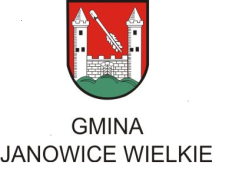 URZĄD GMINY W JANOWICACH WIELKICHURZĄD GMINY W JANOWICACH WIELKICHul. Kolejowa 258-520 Janowice Wielkiewww.janowicewielkie.eu tel. 75-75-15-124/185/285fax. 75-75-15-124/185/285e-mail: gmina@janowicewielkie.eu 